TRADE MISSION TO ROMANIA 2019	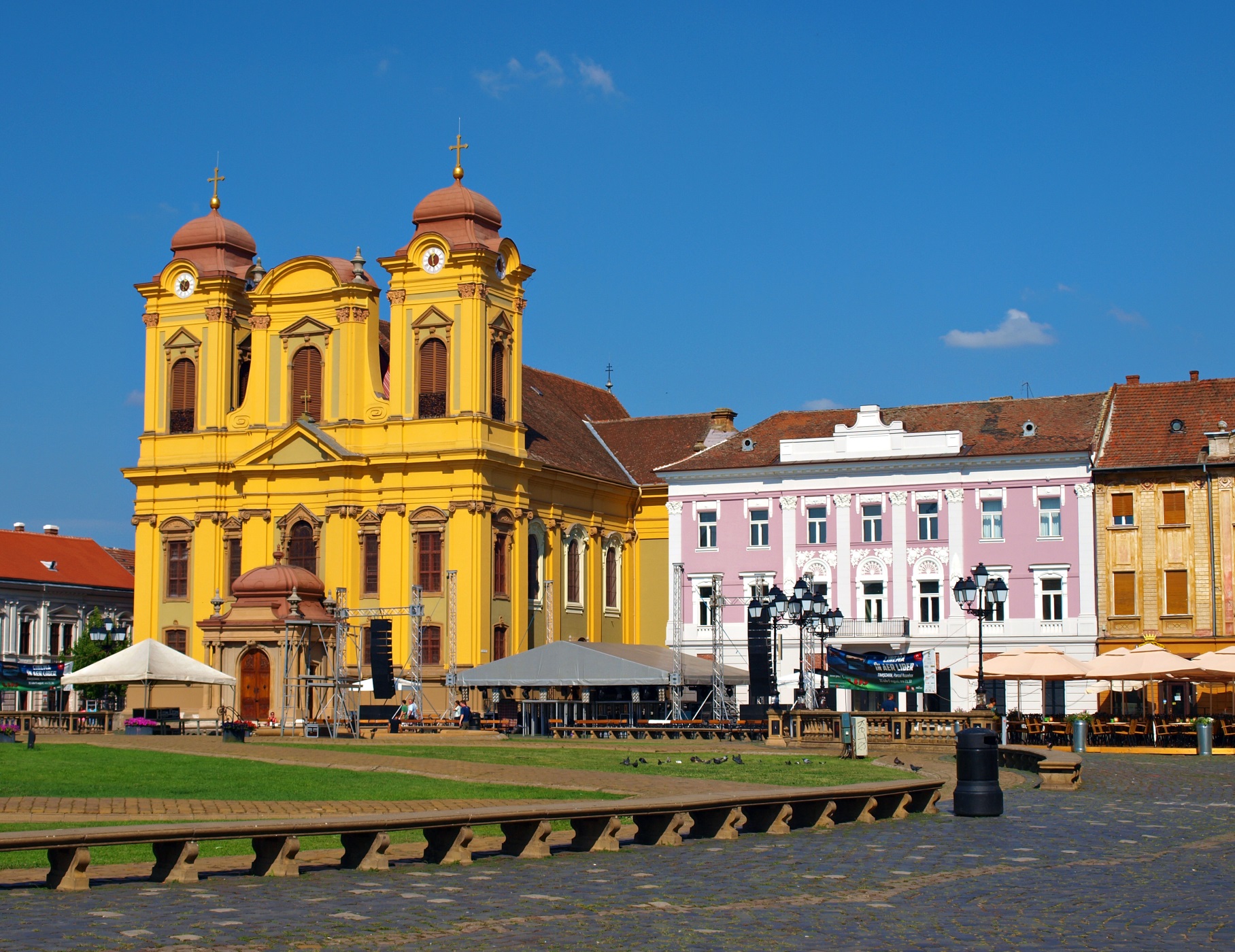 Bucharest -Timişoara22-25 October 2019WALLONIA - BELGIUMMISSION TOTimişoara - Bucharest23-25/10/2019Organized by Wallonia Export-Investment Agencywith support of EEN Wallonia and West Regional Development Agency - Coordinator of EEN RO-Boost SMEs Consortium for West and South-West of RomaniaORGANIZERSWALLONIA EXPORT-INVESTMENT AGENCY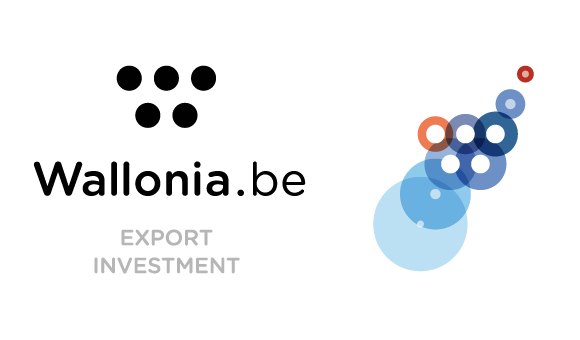 2, Place SaincteletteB-1080 BrusselsBELGIUMT. :+ 32 2 421 82 11E. :info@awex.beWebsite :www.awex.beCEO : Mrs. Pascale DELCOMMINETTEThe Wallonia Export-Investment Agency (AWEX) is the institution responsible for the development and management of Wallonia's international economic relations with both the international and Wallonia business communities.Thanks to solutions adapted to each company style and through an innovative and sustainable approach, AWEX supports Walloon exporters in their internationalization projects, regardless of their size, their sector of activity or their target markets.As part of its mission to attract and support foreign investment, AWEX strengthens Wallonia's position as an essential gateway for international investors wishing to obtain premium access to invest in the Walloon economic fabric and establish themselves in the heart of Europe. Identify, inform, convince and advise, the agency helps the company in each step of its implementation or extension of its activities in our region.To accomplish its missions, AWEX has a strong local and territorial base as well as a global network of advisors capable of offering market studies and updated sectoral information as well as implementing prospecting activities abroad and thereby promoting Walloon technological excellence to the business community throughout the world.In addition to these skills, financial support, international financing and training in international professions are also available.Via our websites, quickly get in touch with one of our local or international agents. In our network of more than 400 employees in nearly 100 countries around the world, there is always someone ready to support you in your approach!AWEX is member of the Enterprise Europe Network (EEN) and coordinates the EEN Wallonia consortium (for more info see www.eenwallonie.be). The EEN Wallonia consortium offers a wide range of services that heavily rely on the network and its expertise : information, advice and support on the single market and European topics, international partnership support and innovation management.WEST REGIONAL DEVELOPMENT AGENCY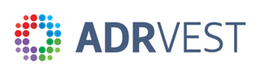 West Regional Development Agency is responsible for implementing the regional development policy in West Region since the creation of the eight development regions in Romania in 1998. In these 20 years of activity West RDA expanded continuously its expertise in: Business Support Services :dedicated to internationalization and innovation, as member of theEnterprise Europe NetworkInternational relations :implementation of international strategic projects funded by the European Commission - https://adrvest.ro/Internationalizare/Proiecte/  Foreign Direct Investments :dedicated services for business localization in West Region (www.regiuneavest.ro)Innovation and technology transfer,including clustering initiatives (www.tehimpuls.ro,www.digivest.ro,www.automotivest.ro)Support the development of the innovation ecosystem, including organization of the regional innovation annual eventInnomatchManaging Cohesion programs,both Phare and Cohesion Funds - Regional Operational Program 2015-2020 - https://adrvest.ro/por-2014-2020/ Defining the West Region’s Smart Specialization Strategy(at its 3rdedition now) -https://adrvest.ro/politici-regionale/PARTICIPANTS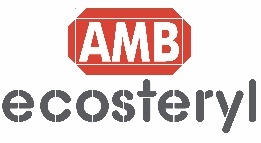 COMPANY BACKGROUND AMB Ecosteryl is a world leader in the treatment of biomedical waste. The company manufactures machines that integrate a high-tech decontamination system with the use of microwaves. AMB systems, which are part of circular economy and sustainable development initiatives too, don’t reject any contaminated emissions (water, fumes, chemicals nor gas), allow to disinfect any type of medical waste and gives the possibility to recycle and recover the by-product obtained from the process. ADDED VALUE - Electricity is the only resource required for the total decontamination of medical waste. - No water, steam, gas or chemicals. - The only company in the world offering a 2nd solution for the recycling and recovery of the treated medical waste. RANGE OF PRODUCTS Ecosteryl 75, Ecosteryl 125, Ecosteryl 75 Plus, Ecosteryl 250. MAIN REFERENCES More than 150 machines installed in more than 50 countries for service providers, health care facilities and municipalities. CERTIFICATION European Directive (CE) Quality Assurance System. ISO 9001:2015 - Quality Management Systems. Approved for use in the treatment of regulated medical waste in US states: Florida, New York, California. Registered and approved by the Russian Federal Service of Health Care and Social development control. AMB process has been tested by the Pasteur Institute and approved under the supervision of the Ministry of Health and the Ministry of the Environment by the French Higher Council of Public Health. Pasteur Institute (ISO/IEC 17025 International Standard Accredited Laboratory - Accreditation No. 1-2215). 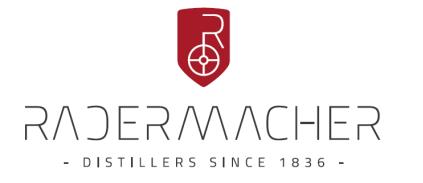 COMPANY BACKGROUNDFounded in 1836, the Radermacher distillery is the oldest one in Belgium. Today, an experienced team is still producing a wide range of grain and fruit spirits, liqueurs (Chocolate), aperitifs and whisky. For almost 5 years now, it is fully committed to the organic sector and has transformed practically its entire range in this direction.ADDED VALUETwo centuries of expertise and a rigorous selection of its raw materials go some way towards explaining the distillation secrets of the Radermacher distillery. Uncompromising on quality, it remains faithful to ancestral traditions and recipes while bowing to the demands of modern production, which come together to create distillates of an exceptional purity.RANGE OF PRODUCTSThe Radermacher distillery offers a wide range of products: the fruity specialty Woodberries, the Belgian Lambertus whisky and fruity aperitifs made with brandy and natural fruit juice. The distillery also has an exclusively organic range with three gins, a rum, a vodka, a limoncello, a red and white vermouth, a Belgian chocolate liqueur and a genever.MAIN REFERENCES The products of the Radermacher distillery are available in specialized shops and in gourmet bars and restaurants. Some brands are also available in a selection of supermarkets in Belgium and abroad.CERTIFICATIONThe Radermacher distillery is not only certified organic, but is also one of the few companies to have received an A rating in its BRC certification, while also being IFS certified.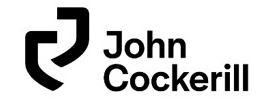 COMPANY BACKGROUNDJohn Cockerill Group provides for more than 200 years advanced technologies and services for industry, energy and defense. With over 5,600 employees in 5 continents, John Cockerill has a turnover of more than one billion euros. Recently, a sector dedicated to the environment has been created. Acquired companies have extensive expertise and experience in the field of water, air, solid management and chemical reagents and operate in full synergy. As the Hungarian subsidiary of the John Cockerill Group and part of the division John Cockerill Environment we offer turn-key installations for corrosive, harmful and odorous gas treatment (ventilation systems, gas scrubbers, bio filters, industrial tanks made of thermoplastics). In our 2500 m² factory hall we have all the modern conditions to manufacture thermoplastics installation according to European standards.Water treatment installations are offered as well by our company. John Cockerill Environment Hungary has technicians with over 30 years’ experience in water treatment field.ADDED VALUEGood quality-price ratio (Belgian and French quality at a lower price, because manufactured in Hungary)Modern technology according to Belgian and French design, precisionRANGE OF PRODUCTSMAIN REFERENCES Romania : TOTAL/Air treatment Station asphalt station Ozun ; 3 Installations Air treatment at WWTP-s (waste water treatment plants) around SATU-MARE;1 Scrubber client : BERGBANAT /Hot deep galvanizing plant  city FĂGĂRAŞ,3 Scrubber client : HERAUS / city Timisoara;1 Water treatment installation CET (Electrical-Thermal Center) city ORADEA.CERTIFICATIONISO 9001; ISO 14001; ISO 45001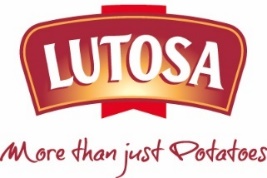 COMPANY BACKGROUNDLutosa has been successfully involved in potato processing since 1978, during which time it has built an excellent reputation for product quality and outstanding service. This business, originating from Belgium in the Western part of Europe, runs 2 production sites in Belgium (Leuze-en-Hainaut and St-Eloois-Vijve) and employs 1.000 people. In 2018, the company processed 800.000 tons of potatoes and sold 362.806 tons of finished products. 94% of the production is exported to 137 countries.ADDED VALUEThe production units are fitted with state-of-the-art equipment, enabling them to produce a very wide product range according to the highest hygiene and quality standards. RANGE OF PRODUCTSPre-fried French fries, frozen (use-by date: 18-24 months) and chilled (use-by date: 26 days)Frozen potato specialtiesDehydrated potato flakesOrganic French fries, frozen specialties & flakesMAIN REFERENCES Frozen French fries and specialties (Pom' Pin, Duchesse, Spicy Wedges, Röstis, Mashed Potatoes) as well as an organic range. Our R&D gathers ideas and finds the means to adapt to local cultures and new food trends, to improve current and future processes, to develop new products, but also to deal with special requests of our customers. At international trade fairs, we annually present new creations that regularly win special awards.CERTIFICATIONIFS–BRC certificates (audit by ISACert). Lutosahas its own laboratory BELAC ISO/IEC 17025/2005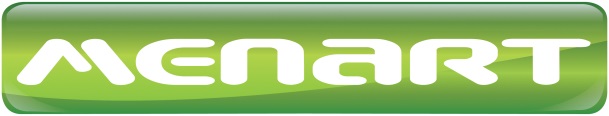 COMPANY BACKGROUNDMénart is a family company founded in 1961. Historically linked to the agricultural world in composting effluents and in the valorisation of livestock by-products, Ménart has specialised in the valorisation of organic waste (household waste, green waste, palms, cane sugar, manure, etc.) among others. Its expertise is now recognized in more than sixty countries around the world. Ménart has also developed tractor power take-off machines for road maintenance. ADDED VALUEMénart is a “full liner” in organic waste recovery machines (manure, garbage, green waste) which declines its lines in diesel and electric version, but also in tractor power take-off. Our range enables manufacturers and farmers to recycle their waste while maximizing the output of their tractor.RANGE OF PRODUCTSMAIN REFERENCES UK: Veolia, Shanks UK, Greenways, Envar, 	Bulgaria: City of Bourgas (Bulgaria)France : Communauté de communes de Béziers (France), la Ferme du Rafidin, RECYDEMVietnam: Sonadezi, Soc Trang, ...Poland: NewkomPakistan: Lahore CompostCERTIFICATIONISO 9001.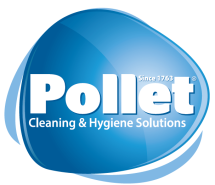 COMPANY BACKGROUNDThe Pollet Company is a family business founded in 1763. It is specialized in research, manufacturing and marketing of maintenance products for hygiene and cleaning. Pollet has 4 similar but different activities: the manufacture of oil, the manufacture of green soap, liquid soap (linpol, started after WW2, still an innovation on the market of big surfaces), ecologic and biotechnological cleaning products. In 1993 Pollet was a pioneer in the biotechnological cleaning products. In 2006, it was the 2nd company in Belgium to develop an ecolabel product. ADDED VALUEAs specialists dedicated to cleaning professionals, we are experts in biotechnologies, and leaders of sustainable development through a massive offer or efficient and eco-certified products. We offer powerful, economic solutions with strong added value combining durable high-technology products and customized service. We payvery special attention to ecology: in 2017, more than 55% of our production was ecological and we are aiming for constant progress in the future. Pollet has a sustained 25% growth since 2015 and is present in 15 European countries, in North America and Canada. Sales offers address professionals (Education, Health, BSC) through Jan San Distributor’s. RANGE OF PRODUCTSWe deliver a high-quality range of products and solutions to major international cleaning contractors, large collectivises, industrial plants, retail centres. Our R&D team designs environment-friendly formulas, both for green-labelled products (Polgreen range) and for biotechnological products (Polbio and POLVITA range). This innovative approach makes us leaders in the production and sale of sustainable products. We are one of the only manufacturers to offer a huge range of professional products with three ecological certifications recognized worldwide: European Ecolabel, Ecologo and Green seal. Our products also meet the bio-based standard, meaning that our raw materials are of renewable origin. Our Product development is based on 4 pillars: Efficiency, Safety, Ecology and Productivity. Our products are designed to meet very precise specifications based on ecological efficiency. MAIN REFERENCES Auchan, Carrefour, Bosch, Grand Central Terminal, Airbus, Bombardier, Quick, Bosch, Renault, Alstom, Sinclea, Atalian, Glanz, Thermae BucurestiCERTIFICATIONISO 9001-2015, “Responsible Cleaning” certified USEFUL CONTACTSAWEXWALLONIA EXPORT – INVESTMENT AGENCYPlace Sainctelette, 2 • 1080 BRUSSELS • BELGIUMTel: +32 2 421 82 11info@awex.bewww.awex-export.be • www.investinwallonia.be • www.wallonia.be#WALmissionROU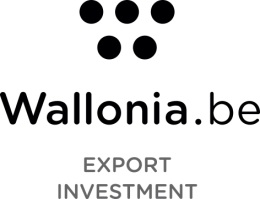 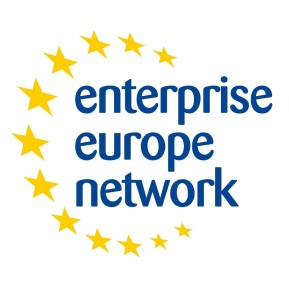 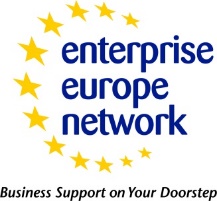 The B2B session on 23/10 in Timisoara is organized with the support of the EEN Network and in partnership with the West Regional Development Agency, a member of the network in Romania. We thank them! 5, Proclamatia de la Timisoara300054, Timisoara ROMANIAT. : +40 256 491 923M. : +40 746 156 513E. : office@adrvest.ro, office-een@adrvest.ro Website: www.adrvest.roRaluca CIBU-BUZACDirector Regional Policy and Internationalization DirectorateRo-Boost SMEs Consortium Coordinator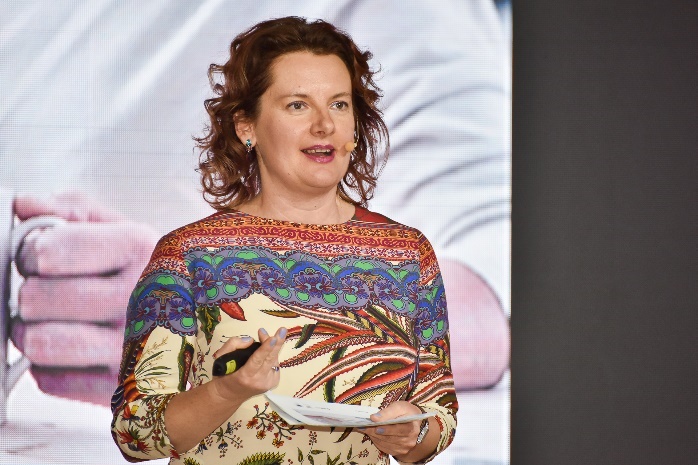 AMB – ECOSTERYLAMB – ECOSTERYLAndrew CANTILLO Business Development SpecialistAvenue Nicolas Copernic 17000 Mons BELGIUMT. : +32  65 82 26 81 M. : +32 472 73 09 43E. :andrew.cantillo@ecosteryl.com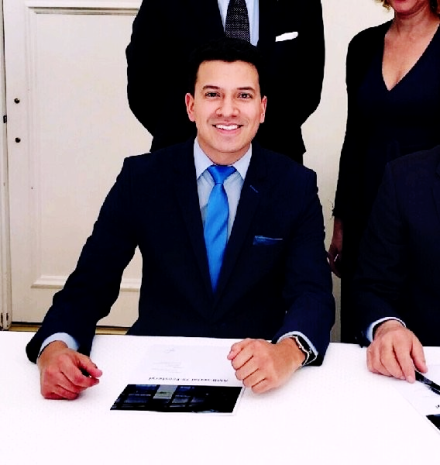 Facebook : AMB Ecosteryl
Website: www.ecosteryl.comLinkedin: AMB EcosterylFacebook : AMB Ecosteryl
Website: www.ecosteryl.comLinkedin: AMB EcosterylDISTILLERIE RADERMACHERDISTILLERIE RADERMACHERYves EMONTS Directeur commercial Spitalstrasse, 504730 RAERENT.: +32 87 85 82 32E-mail :online@distillerie.bizTel : +32 87 85 82 35M. : +32 475 82 75 25E. :y.emonts@distillerie.biz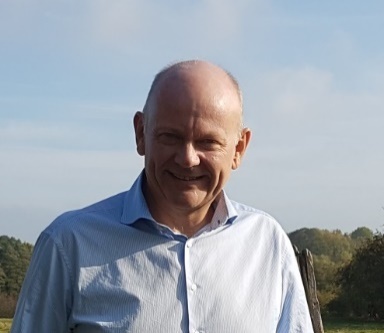 Website : www.distillerie.bizWebsite : www.distillerie.bizJOHN COCKERILL ENVIRONMENTJOHN COCKERILL ENVIRONMENTLaszlo ORBAN Director CMI Environment HungaryAvenue Greiner 14100 Seraing BELGIUMT. : +32 4 330 24 44E. : environment.water@cmigroupe.com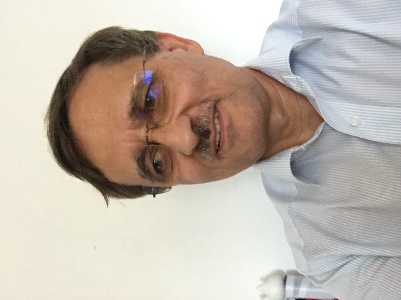 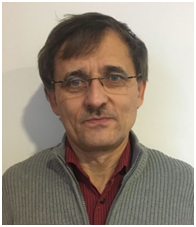 Website: www.johncockerill.comWebsite: www.johncockerill.comTanks, biofilters, activated carbon filters, scrubbersVentilation tubes (corrosion resistants -in thermoplastics) Fans (corrosion resistants -in thermoplastics) Water treatment installations LUTOSALUTOSAJaak DE GRAEVERegional Sales Manager - Scandinavia, CEE & CIS CountriesBostjan MEGLICSales Manager former Yugoslavia and RomaniaZone Industrielle du Vieux Pont 57900 Leuze-En-HainautBELGIUMT. : 32-(0)69668211E. : headoffice@lutosa.com,walkiria.zegarra@lutosa.comWebsite: www.lutosa.com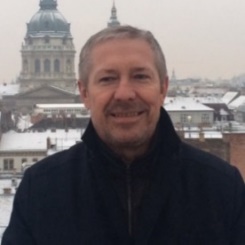 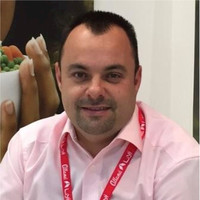 MENARTMENARTGilles GODISSARTBusiness DevelopperRue Benoit 317370 DourBELGIUMT. : 32-65 61 07 60E. :info@menart.eu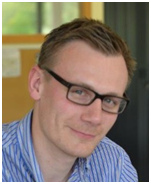 Website: www.menart.euWebsite: www.menart.euHigh speed shredder H102-H121-P145-P160Windrows turnerTractor PTO: SP-30/SP-40/SP-45/SP-50/SP-60Self-propelled: SPM36/SPM47/SPM58/SPM63/SPM73Screen Stationary screen: TSMobile screen: TR 1535/TR 1950/TR 1960Semi mobile compact screen: TSC 1535/TSC 1950/TSC 1960Road maintenanceEXCAROTORDMO (mechanical weeder)Road side scraperPOLLETPOLLETSteven KNOCKAERTExport ManagerRue de la Grande Couture 207501 TournaiBELGIUMT. : +32 69 22 21 21
M. : +32 499 88 97 76E. : s.knockaert@pollet.eu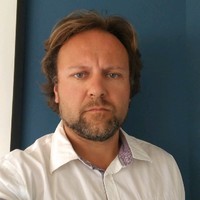 Website: www.pollet.eu	Website: www.pollet.eu	BELGIUMAWEX